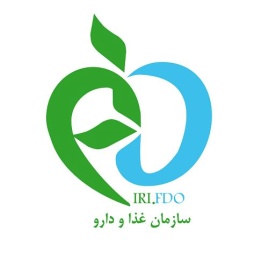 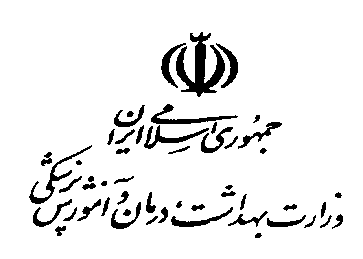 فرآیند تشکیل شناسنامه شرکت های تولید کننده تجهیزات پزشکی در وبسایت www.imed.ir